ҚАРАР                                                                                      ПОСТАНОВЛЕНИЕО прекращении права постоянного (бессрочного) пользования земельными участками Администрации сельского поселения Семилетовский сельсовет муниципального района Дюртюлинский район Республики БашкортостанРуководствуясь ч.6 ст. 43 Федерального закона «Об общих принципах организации местного самоуправления в Российской Федерации» №131- ФЗ от 06.10.2003г. (ред. от 09.11.2020г.), ст.45 Земельного Кодекса Российской Федерации от 25.10.2001г. (ред. от 15.10.2020г.) и ст.53 Земельного Кодекса Российской Федерации от 25.10.2001г. (ред. от 15.10.2020г.),ПОСТАНОВЛЯЮ:Прекратить право постоянного (бессрочного) пользования Администрации сельского поселения Семилетовский сельсовет муниципального района Дюртюлинский район Республики Башкортостан ОГРН 1090260000478 на следующие земельные участки из земель населенных пунктов:земельный участок с кадастровым номером 02:22:080104:142 с площадью 19555 кв.м.. Местоположение установлено относительно ориентира, расположенного за пределами участка. Ориентир населенный пункт. Участок находится примерно в 4000 м по направлению на северо-запад от ориентира. Почтовый адрес ориентира: Республика Башкортостан Дюртюлинский муниципальный район сельское поселение Семилетовский сельсовет д.Таштау;земельный участок с кадастровым номером 02:22:220102:175 с площадью 1042 кв.м. по адресу: Республика Башкортостан Дюртюлинский муниципальный район сельское поселение Семилетовский сельсовет  с.Семилетка ул.Космонавтов д.6 Б;земельный участок с кадастровым номером 02:22:220104:86 с площадью 17046 кв.м. по адресу: 452314 Российская Федерация Республика Башкортостан Дюртюлинский муниципальный район сельское поселение Семилетовский сельсовет территория Семилетовское кладбище, земельный участок 86;земельный участок с кадастровым номером 02:22:080301:38 с площадью 1215 кв.м. по адресу: 452313 Российская Федерация Республика Башкортостан Дюртюлинский муниципальный район сельское поселение Семилетовский сельсовет территория Таштау кладбище земельный участок 38;земельный участок с кадастровым номером 02:22:060201:222 с площадью 17045 кв.м. по адресу: 452316Российская Федерация Республика Башкортостан Дюртюлинский муниципальный район сельское поселение Семилетовский сельсовет территория Каралачуковское кладбище земельный участок 222;земельный участок с кадастровым номером 02:22:080104:143 с площадью 4444 кв.м. Местоположение установлено относительно ориентира, расположенного за пределами участка. Ориентир населенный пункт. Участок находится примерно в 4000 м по направлению на северо-запад от ориентира. Почтовый адрес ориентира: Республика Башкортостан Дюртюлинский муниципальный район сельское поселение Семилетовский сельсовет д.Таштау;земельный участок с кадастровым номером 02:22:220101:126 с площадью 11580 кв.м. по адресу: 452314 Российская Федерация Республика Башкортостан Дюртюлинский муниципальный район сельское поселение Семилетовский сельсовет с.Семилетка ул.Мира. Разрешенное использование: Для иных видов жилой застройки. По документу: Для размещения общественного двора.Прекращение права постоянного (бессрочного) пользования земельными участками подлежат государственной регистрации в соответствии с действующим законодательством.Контроль за исполнением настоящего постановления оставляю за собой.Глава сельского поселения                                                               Р.Р.Имаевс.Семилетка17.12. 2020г.№ 12/5Башқортостан  РеспубликаһыДүртөйлө районы муниципаль районыны Семилетка  ауыл советы ауыл биләмәһе хакимиәте 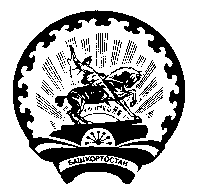 Администрациясельского поселения Семилетовский сельсовет муниципального района Дюртюлинский район Республики Башкортостан 